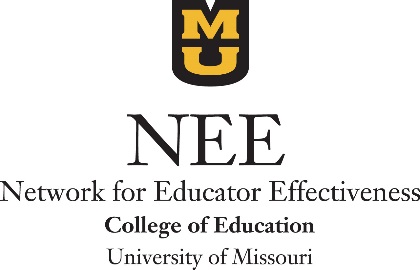 © Copyright 2015 by the Curators of the University of Missouri.  All rights reserved.No part of this work may be reproduced or transmitted by any means. 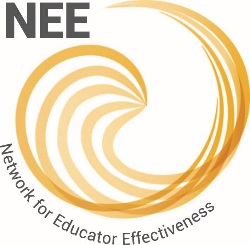 Teacher Professional Development Plan (TPDP)Scoring RubricAY 2015-2016TPDP Element 1 – Aligns with district or building goals/priorities.0 – The TPDP makes no explicit connection to building or district goals/priorities.  Goals/priorities are not named.2 – The TPDP partially aligns with building or district goals/priorities.4 – The TPDP explicitly focuses on and aligns with building or district goals/priorities.TPDP Element 2 – Uses data to determine professional development goals.0 – The TPDP does not refer to data used to determine professional development goals.2 – The TPDP presents minimal data (e.g., principal evaluations, student test scores) and a limited discussion of how it was used to determine professional development goals.4 – The TPDP presents data from multiple sources and clearly describes how it was used to determine professional development goals.TPDP Element 3 – Articulates a sequence of activities to achieve professional development goal(s).0 – The TPDP includes only one type of activity that is remotely related to the professional development goal(s).2 – The TPDP includes more than one substantial activity (more than 4 clock-hours each) that are moderately related to the professional development goal(s).4 – The TPDP includes at least three substantial activities that are strongly related to the professional development goal(s).TPDP Element 4 – Cites research to inform and justify professional development activities.0 – The TPDP does not refer to the use of research to select professional development content, activities, or processes. 2 – The TPDP minimally refers to research and how it informed the selection of professional development content, activities, or processes.4 – The TPDP explicitly cites research and describes how it informed the selection of professional development content, activities, or processes.TPDP Element 5 – Includes collaboration with other educators.0 – The TPDP does not include collaboration.2 – The TPDP includes some collaboration (e.g., occasional participation in a learning team).4 – The TPDP includes ongoing collaboration in a learning community for a specified educational outcome.  Format may vary based on accessibility.TPDP Element 6 – Describes how the TPDP helps improve student engagement in the learning process.0 – The TPDP does not discuss strategies to improve student engagement in the learning process.2 – The TPDP includes a limited discussion of strategies to improve student engagement in the learning process.4 – The TPDP explicitly discusses strategies to improve student engagement in the learning process.TPDP Element 7 – Describes how the TPDP will improve the ability to meet the varied needs of diverse learners.0 – The TPDP does not discuss strategies that will improve the ability to meet the varied needs of diverse learners.2 – The TPDP includes a limited discussion of strategies that will improve the ability to meet the varied needs of diverse learners.4 – The TPDP explicitly discusses strategies that will improve the ability to meet the varied needs of diverse learners.TPDP Element 8 – Builds upon prior professional development. 0 – The TPDP does not refer to the individual’s participation in prior professional development. 2 – The TPDP vaguely or minimally refers to prior professional development.4 – The TPDP explicitly builds upon prior professional development.NOTE:  Score Element 8 as “Not Applicable” (N/A) for first-year teachers or for veteran teachers beginning a new PD venture.TPDP Element 9 – Provides evidence on change in practice and its effects on student learning.0 – The TPDP does not include evidence.2 – The TPDP includes some limited data-based evidence of change in practice and its effects on student learning.4 – The TPDP clearly documents data-based evidence of change in practice and its effects on student learning.  The TPDP specifies a performance metric.